INVITACION A LA COMUNIDADSe invita a todos los Residentes de Puerto Azul para que asistan a una Reunión Ampliada de trabajo para tratar sobre el proyecto constructivo “PACIFIC BLUE TOWERS” a cargo de la empresa Solinze S.A.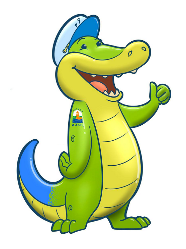 Dia	: jueves 30 de enero de 2020Lugar	: Parque La Alegría (junto a las oficinas del comité)Hora	: 18:00 HorasEsperamos su asistencia para que aporten con sus inquietudes o soluciones fundamentadas respecto a este Proyecto. 